Announcements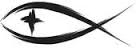 Meetings & EventsWednesday, September 20th														SWAT 7pmWednesday, September 27th														Council 7pmPLEASE LEAVE ATTENDANCE SHEETS	Please remember to fill out the attendance sheet you will find in your bulletin and leave it on the pew when you leave today.  Even if you don’t use the attendance sheet, please leave it on the pew and the elders will collect them after the service.  The blank sheets will be reused.BIBLE STUDY CONTINUES	We are continuing our Sunday Morning Bible Study at 9:30am and our examination of the Book of Revelation.  We have started a new Monday Bible Study at 4:00pm and 7:00pm where we are looking at the Book of Daniel.  Please mark your calendar and join us for this time of study and fellowship.SEPTEMBER BIRTHDAYSBill Bankstahl										Sept. 17thKathi McNeil Birthday							Sept. 25thLPCC NEWS	The staff at Lighthouse Pregnancy Care Center have had the opportunity to spend time with lots of folks coming through our doors and have distributed many diapers, wipes, clothes, baby food, and furniture.  Our shelves are now a little empty and if you are able to help it would be appreciated.  We are in need of:Diapers (size 4,5,6)					Wipes (packs of 50-70)Baby Food								High ChairsClothes (especially sizes 3T and 4T)	Sue Johnson will be happy to take the items you donate to the Center for you if you want to bring them to church on Sundays.  We are open Tuesdays and Thursdays from 10:00am-4:30pm and are located at 215 Maple Street in Manistee.  Please give us a call at 398-7984 if you have any questions.  Thanks for all of your support!SCHOLARSHIP DEADLINE APPROACHES	The Endowment Board has money available for scholarships.  Applications are on the ledge near the church entrance and online at the church website.  Please pick up a scholarship application and return it to the Endowment Board by September 30th.VACATION TIME	Pastor Sherry will be taking some vacation time this week being gone from Tuesday, September 19th through next Tuesday, September 26th.  As such, our Sunday Morning Bible Study and Monday Bible Study on the 24th and 25th will be postponed until the following week.